МУНИЦИПАЛЬНОЕ ОБРАЗОВАНИЕ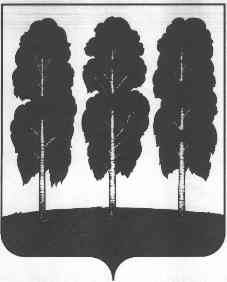 БЕРЕЗОВСКИЙ РАЙОНХанты-Мансийский автономный округ – ЮграАДМИНИСТРАЦИЯ БЕРЕЗОВСКОГО РАЙОНАКОМИТЕТ ПО ФИНАНСАМ ______________________________________________________________________628140, ул. Астраханцева, 54, пгт. Березово,							тел/факс 8(34674)-2-19-68Ханты-Мансийский автономный округ – Югра								2-17-52Тюменская область											2-24-44										             E-mail: komfin@berezovo.ru______________________________________________________________________ПРИКАЗ  “ 20 ” января 2016г.                                                                               №  1«О внесении изменений в перечень главных администраторов доходовбюджета Березовского района»            В соответствии со статьей 20 Бюджетного кодекса Российской Федерации, и решением Думы Березовского района «О бюджете Березовского района на 2016 год» от 24 декабря 2015 года № 693  п р и к а з ы в а ю:Внести в приложение 2 к решению Думы Березовского района от 24 декабря 2015 года № 693 «Перечень главных администраторов доходов бюджета Березовского района»  следующие изменения:добавить код бюджетной классификации 231 1 16 90050 05 0000 140 – Прочие поступления от денежных взысканий (штрафов) и иных сумм в возмещение ущерба, зачисляемые в бюджеты муниципальных районов.Приказ вступает в силу после его подписания и распространяется на правоотношения возникшие с 1 января 2016 года.Заместитель главы администрации района,председатель  Комитета по финансам                                            О.И. Граф